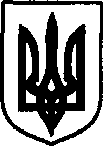 УКРАЇНАДунаєвецька міська рада VII скликанняР І Ш Е Н Н ЯТридцять шостої (позачергової) сесії30 травня 2018 р.                                              Дунаївці                                    №41-36/2018р Про поновлення договорів оренди землі та договорів про встановлення особистого строкового платного сервітутуРозглянувши заяви громадян про поновлення договорів оренди землі та договорів про встановлення особистого строкового платного сервітуту, керуючись статтею 26 Закону України «Про місцеве самоврядування в Україні», статтею 12 Земельного кодексу України, статтею 33 Закону України «Про оренду землі», враховуючи пропозиції спільного засідання постійних комісій від 30.05.2018 р., міська радаВИРІШИЛА:Поновити договір оренди землі №318 від 03.11.2008 року з Когутом Олександром Володимировичем  на 5 (п’ять) років;Поновити договори про встановлення особистого строкового платного сервітуту №1 та №2 від 27.05.2010 року з Макогончуком Володимиром Юрійовичем  на 5 (п’ять) років.Внести зміни в земельно-облікову документацію.Направити рішення Дунаєвецькому відділенню Кам’янець-Подільської об’єднаної державної податкової інспекції.Контроль за виконанням рішення покласти на земельно-архітектурний відділ апарату виконавчого комітету Дунаєвецької міської ради (В.Макогончук) та постійну комісію з питань містобудування, будівництва, агропромислового комплексу, земельних відносин та охорони навколишнього природного середовища (голова комісії С.Кобилянський).Міський голова 								В. Заяць